Months of the Year Game Board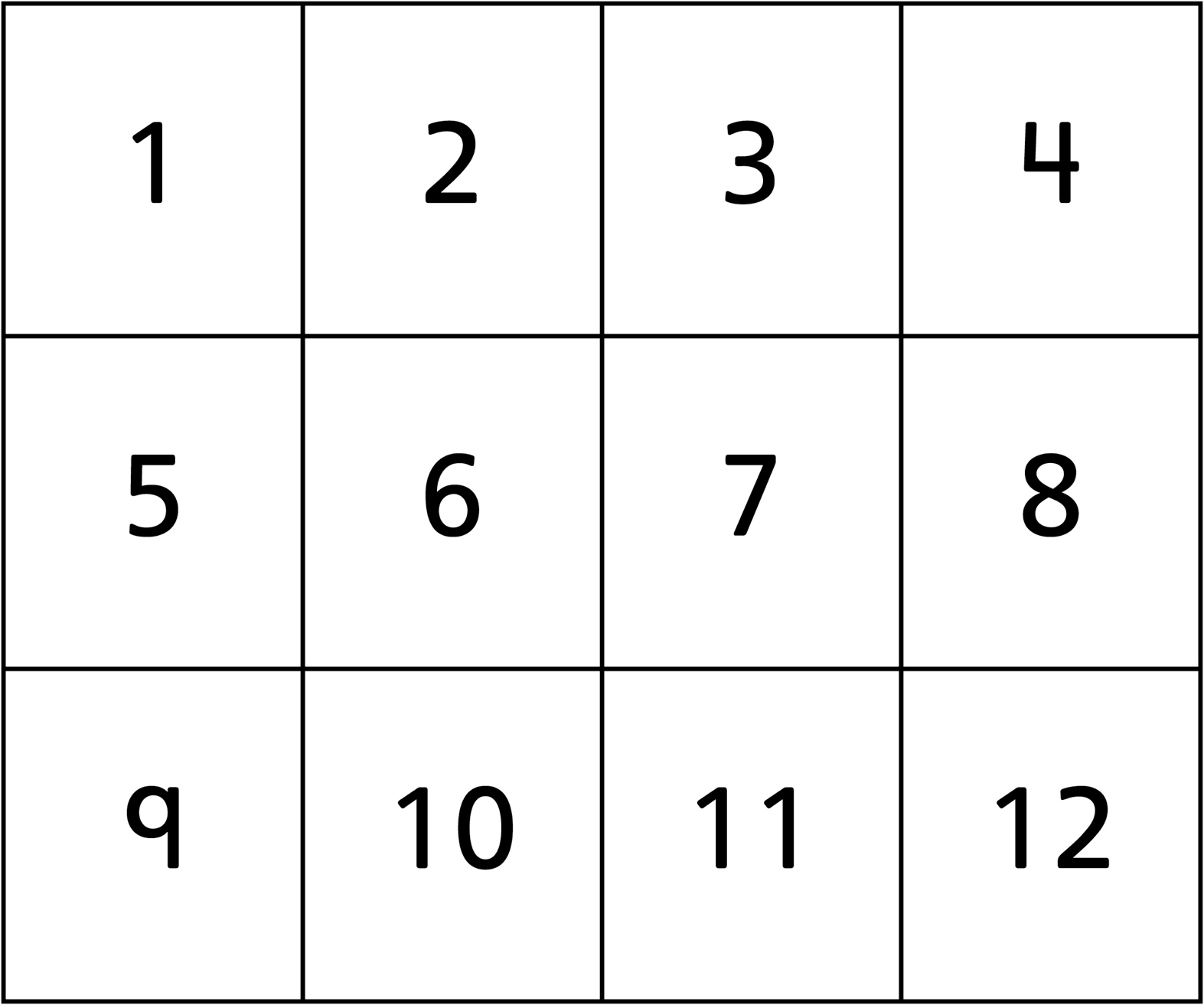 Months of the Year Game Board(for Extension)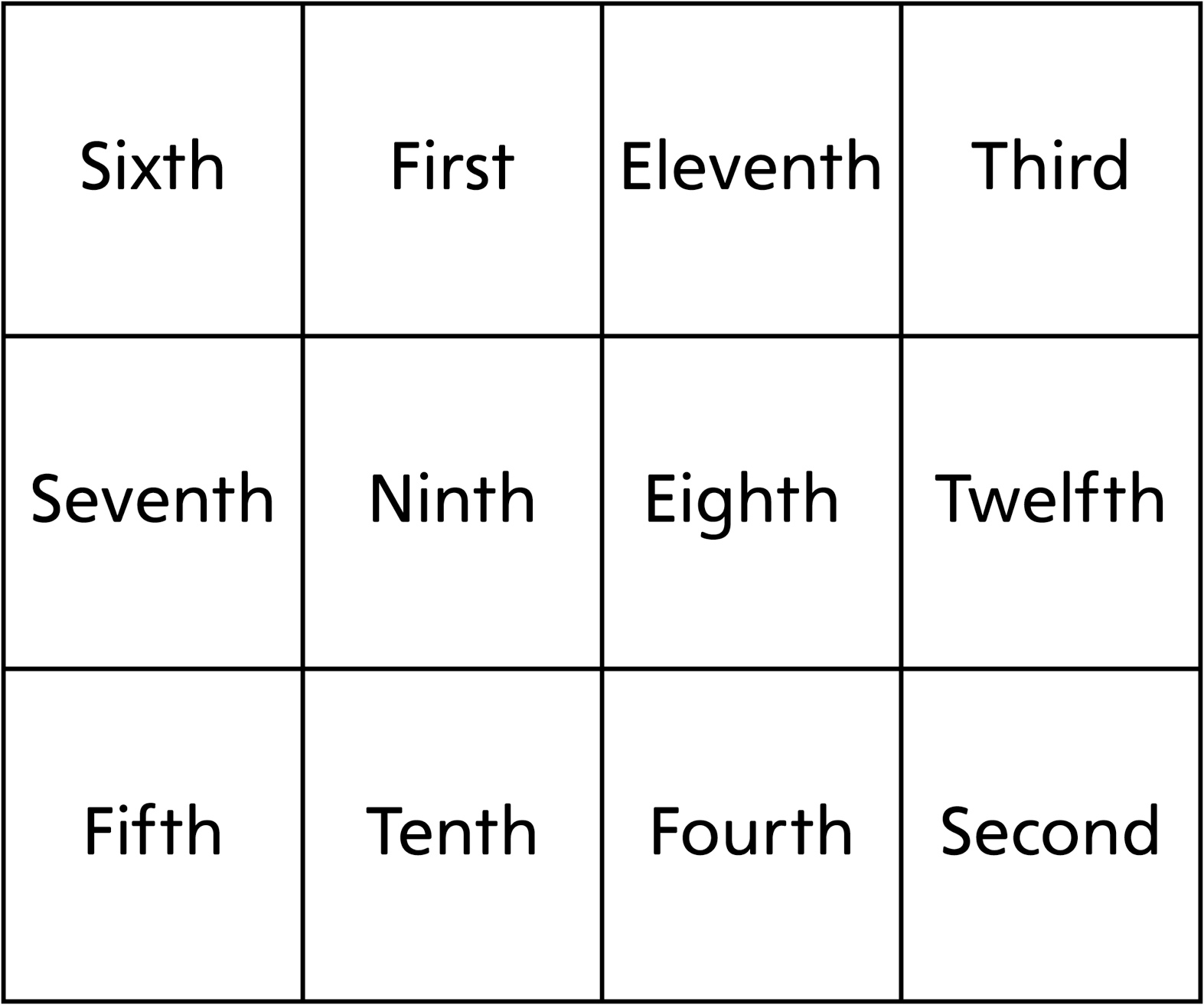 